Nous vous remercions de la confiance que vous nous avez témoignée en achetant Velform® Amazing Legs, l’épilateur qui vous permettra de vous épiler facilement et sans douleur. Obtenez des jambes douces et impeccables en un instant.Ses têtes flottantes s’adaptent à chaque courbe (même aux petites zones délicates comme les chevilles et les genoux).Lisez et suivez attentivement tous les avertissements et instructions avant utilisation. Une utilisation inadéquate peut provoquer des blessures. Conserver cette notice dans un lieu sûr.
Sommaire :AVERTISSEMENTSVELFORM AMZON LEGSCHARGEMENT/RECHARGEMENTMODE D’EMPLOIREMPLACEMENT DES TÊTESENTRETIEN ET NETTOYAGE1- AVERTISSEMENTSConserver le produit hors de la portée des enfants.Ne rincez pas la tête de l’appareil à l’eauN’immergez pas l’appareil dans l’eauN’utilisez pas l’appareil près de l’eau lorsque vous utilisez le câble de recharge.Pour éviter tout danger, éteignez votre Velform®  Amazing Legs lorsque vous ne l’utilisez pas.Lorsque vous n’avez pas l’intention d’utiliser l’appareil, remettez le couvercle protecteur et conservez l’appareil à l’intérieur de sa trousse ou dans un lieu frais et sec.L’appareil contient une batterie lithium-ion. Mettez au rebut l’appareil conformément à la réglementation locale en vigueur.Ne le jetez pas au feu.Avant d’utilisez Velform®  Amazing Legs pour la première fois, essayez-le sur une petite zone du bras ou de la jambe. En cas de sensibilité ou de réaction allergique, cessez immédiatement son utilisation.Les enfants ne doivent pas jouer avec cet appareil.Les opérations de nettoyage et d’entretien de cet appareil ne doivent pas être effectuées par des enfants sans surveillance.Vous pouvez consulter la notice d’utilisation sur www.industex.com/products.php.Avant de mettre le produit au rebut, il est nécessaire d’extraire la batterie.Débranchez l’appareil de la prise de courant.La batterie doit être jetée en toute sécurité.Utilisez uniquement le chargeur fournir pour charger la batterie de l’appareil.Gardez l’appareil au sec.Cet appareil peut être utilisé par des enfants âgés de 8 ans et plus, par des personnes dont les capacité physiques, sensorielles ou mentales sont limitée ou par des personnes dépourvues de l’expérience et des connaissances nécessaires, à condition que ces utilisateurs soient surveillés ou aient reçu les instructions pertinentes pour utiliser l’appareil en toute sécurité et qu’ils comprennent les risque que cela implique.REMARQUE : Comme avec tout rasoir ou épilateur, soyez prudente lorsque vous passez sur des zones sensibles pour éviter de vous couper ou de vous blesser.N’utilisez pas votre Velform®  Amazing Legs si vous avez l’acné, des grains de beauté, du diabète ou de l’eczéma, si vous êtes hémophile, si vous souffrez d’un déficit immunitaire, de rosacée, de varices, ou en cas de coupures, d’irritation ou d’inflammation de la peau. Consultez première votre médecin.Consultez votre médecin en cas de rougeurs ou d’irritations persistant plus de trois jours.CONTENU :1 VF Amazing Legs1 adaptateur 1 câble USB de recharge1 brosse de nettoyage1 trousse de voyage1 notice d’utilisation2 – VELFORM®  AMAZING LEGSPort de chargementBouton MARCHE/ARRÊTCOUVERCLE PROTECTEURLumièresAdaptateur CACâble USB de rechargeBrosse de nettoyageTrousse de nettoyageTête inférieureTête supérieure (entière)3- CHARGEMENT/RECHARGEMENTAvant toute utilisation, assurez-vous que l’appareil est totalement chargé. Le temps de chargement est d’environ une heure. La durée d’autonomie de votre Velform® Amazing Legs est d’environ une heure lorsque l’épilateur est entièrement chargé.
Branchez la petite extrémité du câble de recharge au port de chargement du Velform® Amazing Legs et l’extrémité USB à l’adapter USB (fourni).Image 1REMARQUE : Ne forcez pas sur le câble de recharge s’il ne s’emboîte pas parfaitement ; ajustez-le jusqu’à ce qu’il se branche facilement.Velform® Amazing Legs a une autonomie d’environ une heure lorsqu’il est complètement chargé.Le voyant lumineux s’allumera en rouge lorsque l’appareil est en charge (image 2). Le voyant deviendra vert lorsque l’appareil est complètement chargé.
Velform Amazing Legs peut être utilisé en même temps qu’il charge.4 – MODE D’EMPLOIAssurez-vous que votre peau est propre et complètement sèche avant d’utiliser Velform® Amazing Legs. Il est important que votre peau ne comporte pas de reste de crème, ni de traces de produits cosmétiques.Enlevez le couvercle protecteur (image 3).Appuyez sur le bouton Marche/Arrêt situé sur la parie supérieure de l’appareil pour l’allumer (image 4). Les lumières situées sur la partie inférieure de l’appareil s’allumeront, pour indiquer que l’épilateur est allumé (image 5).
Placez la tête inférieure contre la peau pour commercer à éliminer les poils.Faites glisser doucement l’épilateur sur la peau. Réalisez de petits mouvements circulaires pour éliminer les poils indésirables (image 6).N’exercez pas une pression trop forte pendant l’utilisation pour ne pas endommager votre peau ou la tête de l’appareil. Si vous remarquez une irritation de la peau ou des rougeurs, cessez immédiatement d’utiliser l’appareil.Lorsque vous avez terminé d’utiliser l’épilateur Velform® Amazing Legs, appuyez sur le bouton  MARCHE/ARRÊT pour l’éteindre. La lumière s’éteindra alors.
Nettoyez la tête inférieure comme indiqué dans la section 6 Entretien et nettoyage.
Remettez le couvercle protecteur et conservez l’appareil à l’intérieur de sa trousse ou dans un lieu frais et sec.Pour obtenir de meilleurs résultats, il est recommandé d’utiliser l’épilateur sur des poils d’une longueur d’environ 6,5 mm ou moins.Si l’épilateur commence à fonctionner plus lentement, nettoyez les résidus de poils de la tête inférieure et du corps de l’appareil. S’il continue à fonctionner lentement, rechargez la batterie.5- REMPLACEMENT DES TÊTESPour obtenir des résultants optimaux, il est recommandé de changer la tête supérieure de votre Velform® Amazing Legs tous les 3 à 6 mois, où même avant si vous remarquez que l’épilateur est moins efficace.Pour retirer la tête, tenez l’épilateur d’une main et, de l’autre main, tournez la tête supérieure (entière) dans le sens contraire des aiguilles d’une montre, avant de tirer doucement (image 7).
Pour changer la tête, tenez l’épilateur d’une main. De l’autre main, placez la nouvelle tête sur votre Velform® Amazing Legs. Assurez-vous de bien aligner les encoches intérieures et de tourner dans le sens des aiguilles d’une montre pour fixer la tête (image 8). Vous entendrez un clic lorsque la tête est bien fixée.6 – ENTRETIEN ET NETTOYAGEPour obtenir des résultats optimaux, nettoyez l’épilateur après chaque utilisation.La tête inférieure est conçue pour être extraite et nettoyée facilement. Maintenez l’épilateur (le corps de l’appareil) d’une main, et saisissez les languettes de la tête inférieure avec les doigts (image 9). Séparer doucement la tête inférieure de la tête supérieure (images 10 et 11).Pour éliminer les résidus de poils, tournez la tête inférieure et secouez-la doucement au-dessus de la poubelle. Vous pouvez aussi utiliser la brosse de nettoyage fournie dans le kit pour éliminer les restes de poils collés.Garantie :Ce produit est couvert par une garantie contre les défauts de fabrication, dont la durée dépend de la législation en vigueur dans chaque pays.
Cette garantie ne couvre pas les dommages résultant d’une utilisation inappropriée, d’une négligence de la part du commerçant, d’une usure anormale, d’accidents ou d’une mauvaise manipulation.ATTENTION :MISE AU REBUT DE l’APPAREIL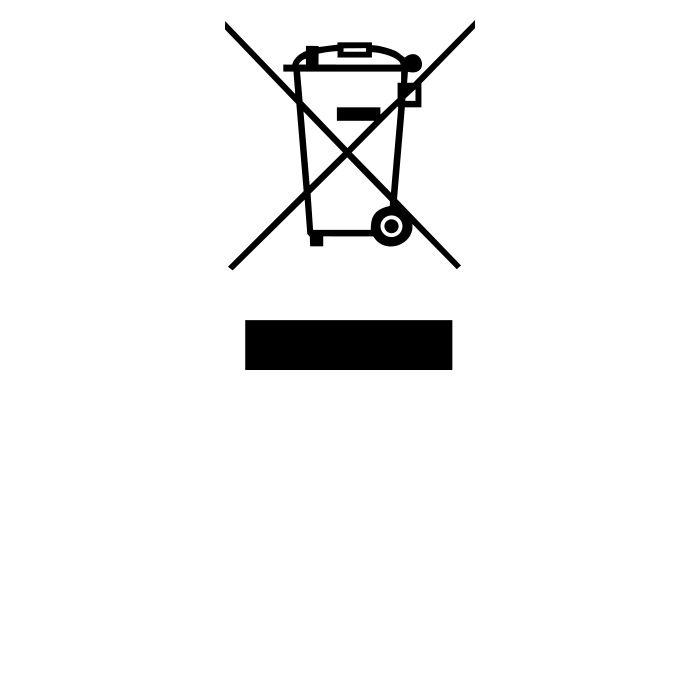 Le symbole de la poubelle à roues barrée d’une croix indique que vous devez respecter les réglementations locales concernant le recyclage de ce type de produit.
Ne le jetez pas dans les ordures ménagères.Il doit être recyclé séparément, conformément aux réglementations locales.
Les appareils électriques et électroniques contiennent des substances nocives pour l’environnement et la santé. Ils doivent être recyclés dans des conditions appropriées.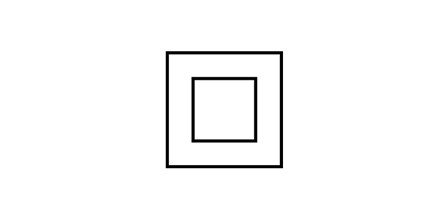 Cet appareil étant doté d’une double isolation, il n’a pas besoin de prise de terre. Vérifiez toujours que la tension du secteur correspond à la valeur indiquée sur la plaque signalétique de l’appareil.